							                                                       ПРОЄКТ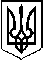 У К Р А Ї Н АП Е Р Е Г І Н С Ь К А   С Е Л И Щ Н А    Р А Д АВосьме демократичне скликанняСімнадцята  сесіяР І Ш Е Н Н Явід  ___.___.2021.№ ______-17/2021смт. Перегінське  Про  затвердження технічної документаціїіз землеустрою щодо інвентаризаціїземельних ділянок комунальної власностіРозглянувши  технічну документацію із землеустрою щодо інвентаризації земельної ділянки, відповідно до ст.122, 186 Земельного кодексу України, ст.25, 26, 57 Закону України «Про Землеустрій», постанови КМ України від 05.06.2019р.№476 «Про затвердження Порядку проведення інвентаризації земель та визнання такими, що втратили чинність, деяких постанов Кабінету Міністрів України», враховуючи пропозиції комісії містобудування, будівництва, земельних відносин, екології та охорони навколишнього середовища, селищна рада        ВИРІШИЛА:1. Затвердити  технічну документацію із землеустрою щодо інвентаризації   земельної ділянки комунальної власності житлової та громадської забудови площею 0,6957 га, кадастровий номер  2624886701:01:006:0248, заклади фізичної культури та спорту (код КВЦПЗ 07.02 Для будівництва та обслуговування об'єктів фізичної культури і спорту), яка розташована в  с. Ясень вул. Вагилевича Перегінської селищної ради, Калуського району, Івано-Франківської області.2. Затвердити  технічну документацію із землеустрою щодо інвентаризації   земельної ділянки комунальної власності житлової та громадської забудови площею 0,0905 га, кадастровий номер  2624886701:01:006:0250, заїзд (код КВЦПЗ 02.12 Землі загального користування, які використовуються як внутрішньоквартальні проїзди, пішохідні зони), яка розташована в  с. Ясень вул. Вагилевича Перегінської селищної ради, Калуського району, Івано-Франківської області.3. Затвердити  технічну документацію із землеустрою щодо інвентаризації   земельної ділянки комунальної власності житлової та громадської забудови площею 0,1170 га, кадастровий номер  2624883601:02:001:0262 (код КВЦПЗ 03.02 Для будівництва та обслуговування будівель закладів освіти), яка розташована в  с. Небилів вул. Шевченка, 18 Б Перегінської селищної ради, Калуського району, Івано-Франківської області.4. Затвердити  технічну документацію із землеустрою щодо інвентаризації   земельної ділянки комунальної власності житлової та громадської забудови площею 0,1724 га, кадастровий номер  2624883601:01:003:0203 (код КВЦПЗ 03.01 Для будівництва та обслуговування будівель органів державної влади та органів місцевого самоврядування), яка розташована в  с. Небилів вул. Незалежності, 32 Перегінської селищної ради, Калуського району, Івано-Франківської області.5. Затвердити  технічну документацію із землеустрою щодо інвентаризації   земельної ділянки комунальної власності житлової та громадської забудови площею 0,1320 га, кадастровий номер  2624882401:01:002:0143 (код КВЦПЗ 03.03 Для будівництва та обслуговування будівель закладів охорони здоров’я та соціальної допомоги), яка розташована в  с. Красне вул. Господарська, 4 Перегінської селищної ради, Калуського району, Івано-Франківської області.6. Затвердити  технічну документацію із землеустрою щодо інвентаризації   земельної ділянки комунальної власності житлової та громадської забудови площею 0,0385 га, кадастровий номер  2624883601:02:001:0261 (код КВЦПЗ 03.03 Для будівництва та обслуговування будівель закладів охорони здоров’я та соціальної допомоги , яка розташована в  с. Небилів вул. Незалежності, 27 Перегінської селищної ради, Калуського району, Івано-Франківської області.7. Затвердити  технічну документацію із землеустрою щодо інвентаризації   земельної ділянки комунальної власності житлової та громадської забудови площею 0,1779 га, кадастровий номер  2624882401:01:002:0963 (код КВЦПЗ 03.01 Для будівництва та обслуговування будівель органів державної влади та органів місцевого самоврядування), яка розташована в  с. Красне вул. Незалежності, 57 Перегінської селищної ради, Калуського району, Івано-Франківської області.8. Затвердити  технічну документацію із землеустрою щодо інвентаризації   земельної ділянки комунальної власності житлової та громадської забудови площею 0,0504 га, кадастровий номер  2624883604:04:001:0169 (код КВЦПЗ 03.03 Для будівництва та обслуговування будівель закладів охорони здоров’я та соціальної допомоги), яка розташована в  с. Слобода- Небилівська вул. Шевченка, 36  Перегінської селищної ради, Калуського району, Івано-Франківської області.9. Затвердити  технічну документацію із землеустрою щодо інвентаризації   земельної ділянки комунальної власності житлової та громадської забудови площею 0,3203 га, кадастровий номер  2624882401:01:002:0144 (код КВЦПЗ 03.02 Для будівництва та обслуговування будівель закладів освіти), яка розташована в  с. Красне вул. Господарська, 5  Перегінської селищної ради, Калуського району, Івано-Франківської області.10. Відділу земельних ресурсів та екології (О. Сенич ) здійснити заходи щодо реєстрації комунальної власності Перегінської селищної ради в Державному реєстрі речових прав на нерухоме майно та їх обтяжень.11. Контроль за виконанням даного рішення покласти на комісію містобудування, будівництва, земельних відносин, екології та охорони навколишнього середовища (І. Пайш )Селищний голова 					                                         Ірина ЛЮКЛЯН